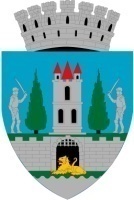 Kereskényi Gábor, primar al municipiului Satu Mare,În temeiul prevederilor art. 136 alin. (1) din Ordonanța de Urgență a Guvernului nr. 57/2019 privind Codul administrativ, cu modificările și completările ulterioare, îmi exprim inițiativa în promovarea unui proiect de hotărâre având ca obiect: aprobarea Studiului de fezabilitate si a indicatorilor tehnico-economici la obiectivul de investiţie: ,, Reconversia şi refunctionalizarea terenurilor degradate şi neutilizate de pe malurile Someşului din Municipiul Satu Mare”, în susținerea căruia formulez prezentul,Referat de aprobarela proiectul de hotărâre privind aprobarea documentației în faza SF si a indicatorilor tehnico economici la obiectivul de investiţie: ,, Reconversia şi refunctionalizarea terenurilor degradate şi neutilizate de pe malurile Someşului din Municipiul Satu Mare”,Primăria Municipiului Satu Mare intenționează să depună spre finanțare proiectul ,, Reconversia şi refunctionalizarea terenurilor degradate şi neutilizate de pe malurile Someşului din Municipiul Satu Mare” prin Programul regional Nord Vest 2021 – 2027 – Regenerare Urbană și Securitatea Spațiilor Publice – Municipii Reședință de Județ.Prezenta investiție are ca principale obiective valorificarea patrimoniului natural și cultural al zonei și al orașului, revitalizarea zonei țintă asigurându-se funcțiuni estetice, sociale, educative, respectiv economice, crearea de locuri de petrecere a timpului liber pentru toate categoriile de vârstă, crearea de zone pentru activități sportive, de zone destinate plimbării și socializarii câinilor cu stăpân și nu numai. În acest sens s-a contractat realizarea documentației în faza SF, aferentă obiectivului de investiție ,, Reconversia şi refunctionalizarea terenurilor degradate şi neutilizate de pe malurile Someşului din Municipiul Satu Mare”,  care prevede a se executa următoarele tipuri de lucrări: Reconversia şi refunctionalizarea terenurilor degradate şi neutilizate de pe malurile Someşului din Municipiul Satu Mare – Mal DreptPrin realizarea investiţiei, municipiul Satu Mare îşi propune următoarele obiective: -	Reconversia şi refuncţionalizarea terenurilor degradate -	Creșterea suprafețelor de spații verzi accesibile publicului larg -	Îmbunătăţirea calităţii şi aspectului natural al zonei -	Îmbunătăţirea calităţii petrecerii timpului liber pentru locuitorii municipiului -	Revitalizarea zonei ţintă -	Valorificarea potenţialului turistic , de agrement, sportiv al culoarului Someşului -	Creşterea calităţii actului cultural , social şi educaţional -	Creşterea siguranţei locuitorilor, reducerea infracţionalităţii.DESCRIERE ARHITECTURALĂ ŞI STRUCTURALĂ (zone de interes şi accese) Conceptul care a stat la baza transformării zonei degradate a malurilor Someşului în zonă de petrecere a timpului liber rezultă din morfologia malurilor Someşului cuprinse in studio.ZONA AZona A se desfășoară pe o lungime de aproximativ 305 m și o lățime de aproximativ 52,50 m și are o suprafață de aproximativ 17 804 m2. Pentru amenajarea acestei zone s-au propus următoarele lucrări specifice:⎯ Nivelarea terenului şi însămânţarea gazonului pe platformele orizontale dintre taluzurile malului drept unde urmează a fi realizate aleea principală şi piațeta. ⎯ Gazonarea terenului între alei și piațete,⎯ Salubrizarea terenului degradat , cosire şi însămânţare iarbă ⎯ Toaletare copaci existenţi⎯ Defrișarea copacilor care prezintă pericol de cădere.Se propune de asemenea realizarea unei alei pietonale principale din pavaj dale prefabricate de beton și o pistă de alergare din granule colorate EPDM. Aleea principală se desfășoară de-a lungul bazei digului și se extinde pe toată suprafața situlul, împărțindu-l în patru subzone diferite cu ajutorul unei alei centrale de pământ compactat, rezultând un număr de zece puncte de interes dupa cum urmează: 1.	Loc de joacă pentru copii cu vârsta mai mare de 12 ani2.	Loc de joacă pentru copii cu vârsta cuprinsă între 2 și 12 ani3.	Pumptrack4.	Zonă de fitness în aer liber5.	Zonă smartpark6.	Zona socializare tineret- la hamace7.	Zona socializare tineret- mobilier natural8.	Zonă de plimbat câinii9.	Zonă utilitară10.	Zonă de ședere pe malul râului.ZONA BZona B se desfășoară pe o lungime de aproximativ 410 m și o lățime de aproximativ 90 m și are o suprafață de aproximativ 18 698,78 m2. Pentru amenajarea acestei zone s-au propus următoarele lucrări specifice:⎯ Nivelarea terenului şi însămânţarea gazonului pe platformele orizontale dintre taluzurile malului drept unde urmează a fi realizate aleea principală şi piațetele. ⎯ Gazonarea terenului între alei și piațete,⎯ Salubrizarea terenului degradat, cosire şi însămânţare iarbă ⎯ Toaletare copaci existenţi⎯ Defrișarea copacilor care prezintă pericol de cădere.Se propune de asemenea realizarea unei alei pietonale principale din pavaj din dale prefabricate de beton și o alee suspendată. Aleea principală se desfășoară de-a lungul bazei digului pornind dinspre latura estică a zonei B și deschizându-se cu piațete spre latura estică. De-a lungul acestor două alei rezultă un număr de opt puncte de interes după cum urmează: 1.	Zonă de relaxare cu balansoare2.	Scena evenimente3.	Gradene4.	Zonă piațete expoziții temporare5.	Zona socializare tineret- la hamace6.	Zona socializare tineret- mobilier natural7.	Zonă smartpark8.	Zonă utilitară.ZONA CZona C se desfășoară pe o lungime de aproximativ 320 m și o lățime de aproximativ 92 m și are o suprafață de aproximativ 17 754,70 m2. Pentru amenajarea acestei zone s-au propus următoarele lucrări specifice:⎯ Nivelarea terenului şi însămânţarea gazonului pe platformele orizontale dintre taluzurile malului drept unde urmează a fi realizate aleile ce traversează întreaga zonă. ⎯ Gazonarea terenului⎯ Salubrizarea terenului degradat, cosire şi însămânţare iarbă ⎯ Toaletare copaci existenţi⎯ Defrișarea copacilor care prezintă pericol de cădere.Se propune realizarea unei alei pietonale principale din pământ compactat cu pietriș. Aleea principală se desfășoară se desfășoară pe toată suprafața sitului, împărțindu-l în trei subzone cu ajutorul a două alei ce parcurg situl transversal, rezultând un număr de șase puncte de interes după cum urmează: 1.	Aventurapark2.	Zonă de petrecere a timpului liber pentru seniori3.	Zona socializare tineret- mobilier natural4.	Zona socializare tineret- la hamace5.	Zonă utilitară6.	Ponton.Reconversia şi refunctionalizarea terenurilor degradate şi neutilizate de pe malurile Someşului din Municipiul Satu Mare – Mal StângMAL STÂNG SOMEŞ Malul stâng al râului Someș, desfășurat pe o suprafață de 163 372,82 mp cuprinde următoarele zone:-	Zona A se desfășoară pe o suprafață de aproximativ 26 741 mp și este delimitată de:Nord: râul Someș;Est: noul pod peste Someș;Sud: baza digului de protecție de pe malul stâng al râului Someș, zona străzii Ostrovului;Vest: podul de fier.-	Zona B se desfășoară pe o suprafață de aproximativ 35 075 mp și este delimitată de:Nord: râul Someș;Est: continuarea malului stâng al râului Someș, respectiv „zona C” descrisă mai jos;Sud: baza digului de protecție de pe malul stâng al râului Someș, zona străzii Brașov;Vest: noul pod peste Someș.-	Zona C se desfășoară pe o suprafață de aproximativ 101 556 mp și este delimitată de:Nord: râul Someș;Est: continuarea malului stâng al râului Someș;Sud: baza digului de protecție de pe malul stâng al râului Someș, zona străzii Brașov;Vest: „zona B” anterior descrisă.DESCRIERE ARHITECTURALĂ ŞI STRUCTURALĂ (zone de interes şi accese) Conceptul care a stat la baza transformării zonei degradate a malurilor Someşului în zonă de petrecere a timpului liber rezultă din morfologia malurilor Someşului cuprinse in studio.Zona A se desfășoară pe o lungime de aproximativ 364 m cu o lățime de aproximativ 120 m și are o suprafață de aproximativ 26741,25 m2. Pentru amenajarea acestei zone s-au propus următoarele lucrări specifice: Nivelarea terenului şi însămânţarea gazonului pe platformele orizontale dintre taluzurile malului stâng unde urmează a fi realizate aleea principală, pista de alergat şi potecile.  Gazonarea terenului între alei și poteci, Salubrizarea terenului degradat, cosire şi însămânţare iarbă  Toaletare copaci existenţi Defrișarea copacilor care prezintă pericol de cădere.Se propune realizarea unei alei pietonale principale din pavaj din dale prefabricate de beton și o pistă de alergare din granule colorate EPDM, precum și o serie de poteci secundare realizate din pământ compactat cu pietriș. Aleea principală se desfășoară de-a lungul bazei digului și se extinde pe toată suprafața sitului, împărțindu-l în patru subzone diferite, rezultând un număr de nouă puncte de interes dupa cum urmează: Loc de joacă pentru copii Zonă de fitness în aer liberZonă de petrecere a timpului liber pentru senioriZonă smartparkZona socializare tineret- mobilier naturalZonă de plimbat câiniiZonă utilitarăZonă de ședere pe malul râului.Ponton.Zona B se desfășoară pe o lungime de aproximativ 220 m cu o lățime de aproximativ 182 m și are o suprafață de aproximativ 35075,47 m2. Pentru amenajarea acestei zone s-au propus următoarele lucrări specifice: Nivelarea terenului şi însămânţarea gazonului pe platformele orizontale dintre taluzurile malului stâng unde urmează a fi realizate aleea principală şi potecile. Gazonarea terenului între alei și poteci, Salubrizarea terenului degradat, cosire şi însămânţare iarbă  Toaletare copaci existenţi Defrișarea copacilor care prezintă pericol de cădere.Se propune realizarea unei alei pietonale principale din pavaj din dale prefabricate de beton și o serie de poteci secundare realizate din pământ compactat cu pietriș. Aleea principală se desfășoară de-a lungul bazei digului și se extinde pe toată suprafața sitului, împărțindu-l în patru subzone diferite, rezultând un număr de șase puncte de interes dupa cum urmează: Loc de joacă pentru copii Zonă de parkourZonă de kartingZonă skateparkZona socializare tineret- mobilier naturalPonton.Zona C se desfășoară pe o lungime de aproximativ 621 m cu o lățime de aproximativ 177 m și are o suprafață de aproximativ 101556,10 m2. Pentru amenajarea acestei zone s-au propus următoarele lucrări specifice: Nivelarea terenului şi însămânţarea gazonului pe platformele orizontale dintre taluzurile malului stâng unde urmează a fi realizate aleea principală şi potecile. Gazonarea terenului între alei și poteci, Salubrizarea terenului degradat, cosire şi însămânţare iarbă  Toaletare copaci existenţi Defrișarea copacilor care prezintă pericol de cădere.Se propune realizarea unei alei pietonale principale din pavaj din dale prefabricate de beton și o serie de poteci secundare realizate din pământ compactat cu pietriș. Aleea principală se desfășoară de-a lungul bazei digului și se extinde pe toată suprafața sitului, împărțindu-l în subzone care răspund la cerințe diferite, rezultând un număr de douăsprezece puncte de interes după cum urmează: Zonă de fitness în aer liber Zonă utilitarăZonă foișoare barbequeTerenuri de baschetTerenuri de tenisZonă urban beachZonă teren multifuncționalGradeneZonă labirintZonă grădină floriZonă socializare tineret – mobilier naturalPonton.INDICATORI TEHNICO-ECONOMICI PROPUȘI PRIN PROIECT MAL DREPT :    Valoarea totală a investiției:	23.331.768,39 lei inclusiv TVA, din care:    Construcții-Montaj:  	             		13.312.100,71 lei inclusiv TVADURATA DE REALIZARE A  INVESTIȚIEI MAL DREPT : 	36 luni 	din care:	6 luni proiectare			30 luni execuțieINDICATORI TEHNICO-ECONOMICI PROPUȘI PRIN PROIECT MAL STING :    Valoarea totală a investiției:	63.797.654,67 lei inclusiv TVA, din care:    Construcții-Montaj:  	             		40.279.823,17 lei inclusiv TVADURATA DE REALIZARE A  INVESTIȚIEI MAL STING : 	36 luni 	din care:	6 luni proiectare			30 luni execuțieFaţă de cele prezentate mai sus, raportat la prevederile art. 129 alin. (2) lit. b) coroborat cu prevederile alin. (4) lit. d) din O.U.G. nr. 57/2019 privind Codul administrativ, cu modificările și completările ulterioare, potrivit cărora consiliul local potrivit competențelor sale şi în condiţiile legii aprobă documentații tehnico-economice pentru lucrările de investiții de interes local propun spre dezbaterea şi aprobarea Consiliului Local Satu Mare, Proiectul de Hotărâre privind aprobarea documentației Studiu de Fezabilitate și a indicatorilor tehnico-economici la obiectivul de investiţie: ,, Reconversia şi refunctionalizarea terenurilor degradate şi neutilizate de pe malurile Someşului din Municipiul Satu Mare.”INIŢIATOR :PRIMARKereskényi Gábor